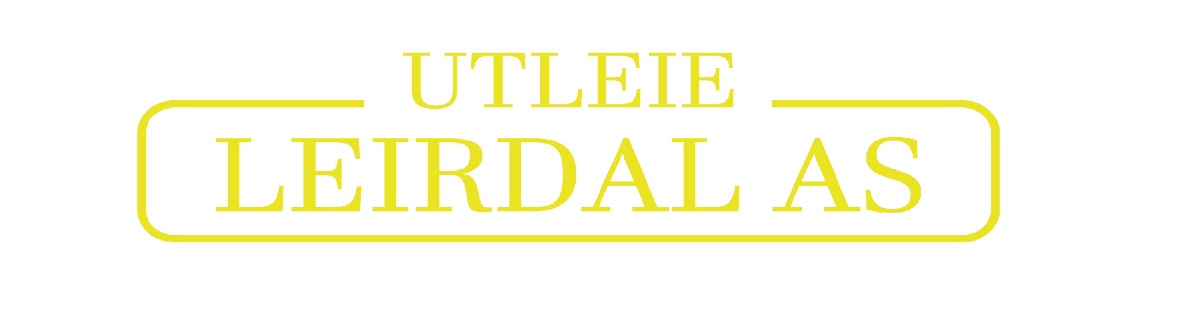 leievilkårANVENDELSESOMRÅDEDisse vilkårene gjelder i alle avtaleforhold mellom Leirdal AS og leietakere av Leirdal AS sitt utleiemateriell. Vilkårene skal følge leieobjektet og anses akseptert av leietakeren hvis leieobjektet tas i bruk av leietakeren uten innsigelser til utleier. Leietaker plikter å gå gjennom utleid utstyr ved overlevering og kontrollere det det for skader, feil og mangler. Eksisterende skader skal noteres, dokumenteres og varsles Leirdal AS.  BEREGNINGER AV LEIETIDENLeietiden løper til og med den dag da utstyret er levert tilbake til avtalt plass. For avbestillinger etter 24t blir leietaker normalt fakturert for leien og det kan kreves økonomisk kompensasjon for, arbeid og ytelser utført i form av forberedelse arbeid, transport-tjenester, og tap på fremtidige inntekter. Leietid beregnes fra kl.0700 til 0700 dagen etter og fra kl.1600 fredag til kl.0700 mandag morgen ved helgeleie. Bruk utover 8 timer pr dag faktureres som en ny virkedag. Leietaker kan ikke kreve prisreduksjon selv om han leverer utstyret tilbake før avtalt leietid utløper. UTLEVERING OG TILBAKELEVERING
Risiko og ansvar for utstyret beror hos leietakeren fra dette forlater utleiers depot og til det er returnert tilbake til utleier. Utleieren kan dog anvise annet tilbakeleveringssted, dersom dette ikke påfører leietakeren meromkostninger. Utleieren er ansvarlig for at utstyret ved overlevering er utformet, utstyrt og vedlikeholdt i henhold til det til enhver tid gjeldende regelverks instrukser for det aktuelle utstyr. Utstyr som er bestilt må hentes til avtalt tid. Utleier vil i så fall belaste leie fra og med avtalt hentedag, inntil leieforholdet er avsluttet som følge av avtale, heving eller oppsigelse av avtalen, eller annet rettsgrunnlag. Dersom det leverte utstyr avviker fra det som er avtalt, skal leietaker strakt underrette utleieren, som på sin side kan foreta omlevering eller annen rettelse. Leietakeren er ansvarlig for at utstyret tilbakeleveres i full driftsklar og rengjort stand, fritt for skader, altså skal utstyret leveres tilbake i den stand det ble levert. Mangler og skader på utstyret, bortsett fra normal slitasje, vil ved tilbakeleveringen bli utbedret av utleieren for leietakers regning. Ved manglende rengjøring belastes leietaker med kostnadene å få utleid materiell i normal stand. Timesats vask 1000,-NOK(minimum fakturering 30 min.) Maskiner skal leveres tilbake fulltanket. Manglende drivstoff faktureres med 25,-NOK/liter. Skader som oppstår på veien eller underlaget ved lossing av anleggsmaskiner fra transport er leietakers ansvar. Dette gjelder også der personell fra utleier operer anleggsmaskiner etter leietakers anvisninger.FRIST FOR REKLAMASJONER
Hvis leietakeren ikke innen 24T etter overtakelse av utstyret har meldt fra til utleier om mangler ved utstyret, anses vedkommende for å ha akseptert at leveringen er i samsvar med avtalen. Utleier er ikke erstatningspliktig ved forsinkelse som skyldes force majeure (dvs. forhold som ligger utenfor utleiers/transportørs kontroll.).ANSVAR, FORSIKRING OG SKADER
Utleid materiell skal brukes etter gjeldene lovverk og produsentenes anvisinger. Skader på utleid materiell som skyldes feil bruk, og skader påført eiendom, dyr og mennesker er leietaker sitt ansvar. Dette gjelder også når utleid materiell har feil eller skader som har ført til skader på leietakers eller tredjeparts eiendom. Ved større feil og mangler skal leietaker varsle utleier, og stoppe bruken av utleid materiell umiddelbart.
Leietaker er pliktig til å ta forbehold som sikrer og beskytter utleid materiell mot eksterne påkjenninger som kan føre til skade, misbruk, og at uvedkommende forsvinner med utleid materiell. Ved tilfeller der utleid materiell har blitt stjålet, plikter leietaker å melde fra til utleier så fort som mulig. Egenandeler på skader, tyveri og underslag tilfaller leietaker etter forsikringsselskapet satser. Utleid materiell skal ikke flyttes fra stedet der overtagelsen har funnet sted uten at utleier har blitt varslet. Manko og mindre skader på beløp inntil 10.000,-NOK som går utenom forsikringselskap, og større skader påført utleid materiell under leieperioden som ikke dekkes av forsikringselskapet, belastes leietaker fullt ut.

TILSYN OG BRUK AV UTSTYRET
Det skal oppbevares innelåst eller i låst tilstand når det ikke er i bruk. Utstyret skal bare brukes til slike arbeidsoppgaver og under slike arbeidsforhold som det er beregnet for. Leietakeren plikter å påse at utstyret beskyttes mot uvedkommende, samt unødig ytre påvirkning. Leietakeren plikter å følge instruksjon vedrørende utstyrets bruk. Utstyrets angitte kapasiteter må ikke overskrides. De priser som er angitt i prislisten forutsetter bruk i rent og ikke korroderende miljø. For bruk til arbeid som utsetter utstyret for spesielle miljømessige belastninger, må dette forhåndsavtales, slik at spesielle forebyggende tiltak kan gjøres. Pris for beskyttelse vil bli oppgitt på forespørsel. For å forebygge unødvendig driftsstans/reparasjoner eller at farlige situasjoner skal oppstå som følge av at utstyret er gått i stykker, skal leietaker daglig foreta kontroll av dette og om nødvendig foreta etterfylling av olje, frostvæske, vann på batteri, etc. Dersom utstyret fungerer utilfredsstillende skal det straks tas ut av bruk. Utleieren skal straks varsles, slik at feilen kan rettes. Når forebyggende vedlikehold er nødvendig, blir leietakeren på forhånd kontaktet av utleieren, slik at hensiktsmessig tidspunkt for dette arbeidet kan avtales. Leietaker må ikke foreta endringer eller modifikasjoner av utstyret, uten forhåndsgodkjenning av utleieren. Utleieren har til enhver tid rett til å inspisere utstyret, og skal av leietaker holdes underrettet om hvor dette benyttes under leieperioden. Leietaker er innforstått med at utleier kan ha montert sporingsystemer i utstyret. Ved driftsstopp grunnet normal slitasje eller feil og mangler, har utleier etter å ha blitt varslet ansvaret for få utleid materiell i normal stand. Ved situasjoner der en anleggsmaskin ikke kan flyttes på før eventuelle feil er reparert, vil den bli reparert på stedet. Leietaker aksepterer ved inngåelse av leieperioden at ved en slik situasjon, kan anleggsmaskinen bli stående på stedet inntil kvalifisert personell og eventuelle reservedeler har blitt anskaffet. Ved forhold der det er fare for liv og helse, eller er til stort hinder for andre trafikanter, vil fjerning av anleggsmaskinen bli prioritert, og ansvaret tilfaller utleier. Ved slike driftsstopp stoppes leiekostnadene først etter at utleier er varslet, og inntil utleid materiell er tilbake i normal stand. Utleier er allikevel ikke ansvarlig for tapt arbeidstid hos leietaker. Ved driftstopp som skyldes feil bruk, eller skader påført under leieperioden påløper leiekostnadene fult ut, og eventuelle merkostnader for å få utleid materiell i normal drift igjen tilfaller leietaker. Leietaker kan ved større feil og mangler på utleid materiell som skyldes utleier, si opp leieavtalen med øyeblikkelig virkning. FREMLEIE
Leietakeren kan ikke fremleie, uten samtykke fra utleier eller overlate sine rettigheter etter denne avtale til andre, eller foreta noen rettslige disposisjoner (overdragelse, pantsettelse el.) over utstyret.BETALINGSBETINGELSERBetaling skal skje innen 14dager om ikke annet er avtalt. Ved forsen betaling tilkommer gebyrer fra innkrever. OPPSIGELSE, HEVING
Dersom leietakeren misligholder sine forpliktelser, herunder unnlater å betale leie og /eller eventuelle tillegg i rett tid, samt at utstyret ikke behandles av leietaker med rimelig skånsomhet og tilstrekkelig aktsomhet, kan utleier heve avtalen omgående og kreve utstyret tilbakelevert. Leietaker kan heve avtalen dersom utleier ikke foretar vedlikehold og reparasjoner på en tilfredsstillende måte.ANSVARSBEGRENSNING
Utleieren innestår ikke for at det aktuelle utstyr tilfredsstiller leietakers behov, med mindre dette er spesielt avtalt. Utleieren fraskriver seg ethvert erstatningsansvar i forbindelse med utleieforholdet og kan således ikke gjøres ansvarlig for tap ved avsavn, ting-, person- eller følgeskader som utstyret eller dets bruk måtte påføre leietakeren, leietakerens ansatte eller tredjemann. Det er leietakers ansvar å sette seg inn i bruken av utstyret.